SW-PBS Administration Orientation Agenda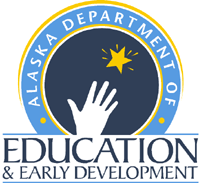 IntroductionsOverall QuestionsUnderstanding of SW-PBSImplementationReadinessDistrict/School buy inAdministration checklistsLeadership TeamInternal Coach DataDistrict commitmentsIn-service timeStaff meeting timeTime for leadership team to meetTimelinesUniversal Tier 1Data collectionToolBaselineData based decision makingCoachingInternal/external?PBIS assessment.orgFunding sourcesFollow-up Questions